REQUERIMENTO Nº 518/2018Requer informações acerca do Quadro de Funcionários da Prefeitura Municipal.Senhor Presidente,Senhores Vereadores, CONSIDERANDO que o Poder Legislativo, através de seus Membros legalmente eleitos pela população, tem como uma de suas atribuições fiscalizarem o Poder Executivo no âmbito de seus atos;CONSIDERANDO que este Vereador foi questionado no que tange ao número total de servidores municipais junto ao seu quadro de pessoal, bem como as despesas relativas à Folha de Pagamento;REQUEIRO que, nos termos do Art. 10, Inciso X, da Lei Orgânica do município de Santa Bárbara d’Oeste, combinado com o Art. 63, Inciso IX, do mesmo diploma legal, seja oficiado o Excelentíssimo Senhor Prefeito Municipal para que encaminhe a esta Casa de Leis as seguintes informações: 
1º) Qual a quantidade de Servidores Públicos Municipais à Prefeitura Municipal dispõe? 2º) Quais funções e quantos profissionais em cada função, de maneira detalhada? 3º) Qual foi a Despesa Mensal da Prefeitura com a Folha de Pagamento de Pessoal, nos meses Janeiro/2017 à maio/2018, separadamente?4º) Outras informações que julgarem necessárias.Plenário “Dr. Tancredo Neves”, em 12 de abril de 2018.ISAC SORRILLO-Vereador-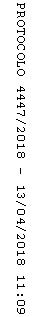 